WC Monday 22nd March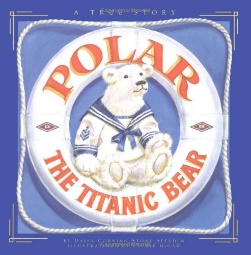 LO: To describe historical eventsDear Diary, WC Monday 22nd MarchLO: To describe historical eventsDear Diary, TitanicNew YorkMastericeberglifeboatCarpathiaTitanicNew YorkMastericeberglifeboatCarpathia